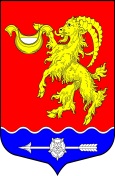 МЕСТНАЯ АДМИНИСТРАЦИЯ МУНИЦИПАЛЬНОГО ОБРАЗОВАНИЯ ГОРБУНКОВСКОЕ СЕЛЬСКОЕ ПОСЕЛЕНИЕ МУНИЦИПАЛЬНОГО ОБРАЗОВАНИЯ ЛОМОНОСОВСКОГО МУНИЦИПАЛЬНОГО РАЙОНА ЛЕНИНГРАДСКОЙ ОБЛАСТИРАСПОРЯЖЕНИЕот 12 мая 2020 года		                        № 23О приостановлении личного приема граждан в связи с угрозой распространения новой коронавирусной инфекции»В связи с угрозой распространения на территории Российской Федерации новой коронавирусной инфекции (2019-nCoV), в соответствии со ст. 14 Федерального закона от 21.12.1994 г. № 68-ФЗ «О защите населения и территорий от чрезвычайных ситуаций природного и техногенного характера», а также в целях соблюдения положений Федерального закона от 30.03.1999г. № 52-ФЗ «О санитарно-эпидемиологическом благополучии населения», постановлений Правительства Ленинградской области от 13 марта 2020 года № 117 «О введении на территории Ленинградской области режима повышенной готовности для органов управления и сил Ленинградской областной подсистемы РСЧС и некоторых мерах по предотвращению распространения новой коронавирусной инфекции (2019-nCoV) на территории Ленинградской области», от 11.05.2020 года № 277 «О мерах по предотвращению распространения новой коронавирусной инфекции (COVID-19) на территории Ленинградской области», постановления Главного государственного санитарного врача РФ от 02.03.2020 г. № 5 «О дополнительных мероприятиях по снижению рисков завоза и распространения новой коронавирусной инфекции (2019-nCoV)», РАСПОРЯЖАЮСЬ:Приостановить личный прием граждан в местной администрации муниципального образования Горбунковское сельское поселение и МБУ «Центр культуры, спорта и молодежной политики».Рекомендовать подавать документы в местную администрацию муниципального образования Горбунковское сельское поселение только через интернет-приемную на официальном сайте МО Горбунковское сельское поселение www.gorbunki-lmr.ru или почтой России.Настоящее распоряжение действует с 12 мая 2020 года по 31 мая 2020 года (включительно).5. Настоящее распоряжение вступает в силу с 12 мая 2020 года и подлежит размещению на официальном сайте муниципального образования Горбунковское сельское поселение www.gorbunki-lmr.ru.6. Контроль за исполнением настоящего распоряжения оставляю за собой.И.о. главы  местной администрацииМО Горбунковское сельское поселение			                                 В.В. Фалалеев